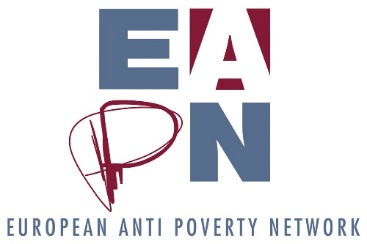 E1. Ex Co Basic Agenda
14– 15 September 2019, Helsinki14 September15 SeptemberTimeSessionStatus14 00 – 14 30 Session 1: OversightChair: CarlosObjective: Welcome and introduction to meeting and members.Welcome and Introduction / tour de table / apologiesMinutes, Action Points Agree Agenda and main objectives for meetingEx Co ‘Contact book’General Assembly Planning Documents 	E1a Minutes of June Ex CoE1b Decisions and Action Points of June Ex CoE1c Ex Co Contact BookE1d General Assembly agendaE1e Draft Political DeclarationFor discussion, decision, action14 30 – 15 30Session 2: Oversight - Understanding different parts of EAPN Chair: Vera / BiljanaObjective: No more ghosts inside and about EAPN!Introduction and explanation of sessionOverview of different parts of EAPNMembers select different groups for detailed discussionDocuments 	E2a EAPN organigramme with links to ToRsE2b EAPN organigramme with consultant recommendationsFor discussion15 30 – 16 00Coffee breakN/A16 00 – 16 15Session 3: Oversight – Updates on EAPN projectsChair: Vera / BiljanaObjective: To share information on recent projectsReminder of ongoing projectsExplanation of new projects (Working Yet Poor, Indicators of Poverty)Q&ADocuments 	E3a Overview of Working Yet PoorE3b Overview of Indicators of Poverty projectFor info16 15 – 17 30Session 4: Insight - European PoliticsChair: TBCObjective: To build an understanding of the new political reality in Europe, to understand political realities at the national level.Introduction and explanation of sessionWhat we know so farGroup exchange and stakeholder analysisFeedbackDocuments E4a Overview of Commissioner nominationsE4b Stakeholder analysis gridFor discussion and analysis17 30 CloseN/ATimeTitleStatus09 00 – 09 45 Session 5: Insight - EAPN 2020 Work Programme Chair: TBCObjective: to update members on the draft 2020 Work Programme / Application to the CommissionOverview of the proposed Work ProgrammeQ&AChanges / recommending the GA adoptsTaking forward the work in different areasDocuments E5a Draft 2020 Work ProgrammeE5b Draft plans for 30th anniversary celebrationsE5c Draft Budget 2020 Work ProgrammeFor info and discussion and decision09 45 – 10 00Session 6: Oversight – EAPN financesObjective: to update members on EAPN’s global financial situation Treasurer and Finance Manager to provide global overview of EAPN finances and respond to questionsDocuments E6 Global financial overviewFor info10 00 – 11 10Session 7: Foresight - EAPN policies and proceduresChair: TBCObjective: to finalise various policies and procedures which have been under discussion.Introduction to sessionPresentation of policiesDiscussion on policiesVote on policiesDocuments E7a Complaints ProcedureE7b Conflict of InterestE7c Membership Fees For discussion and decision11 10 – 11 30Coffee breakN/A11 30 – 12 40Session 8: Insight – National Level ExchangeChair: Objective: to facilitate exchange between Ex Co members on 2 specific priority areas: Wealth, tax, redistribution; The link between social justice and environmental justiceIntroduction to sessionLink to Work Programme, Priorities and EAPN ValuesExchange in small groupsWays of working to take this forward in 2020.Documents E8a Wealth, taxes and redistribution E8b Background on social justice and environmental justiceFor discussion12 40 – 12 55Session 9 : Oversight – Signing off the EAPN Position on Post-2020 Objective: to sign off the EUISG’s position paper on post-2020, in accordance with EAPN procedure on forming official policy positions.Overview of paperQuestionsInvitation to sign offDocuments E9. Final Draft-EAPN-Position-Paper-Post-2020For decision / sign off12 55 - 13 00 ‘Parking Lot’Chair: For discussion13 00 – 14 00Lunch N/A